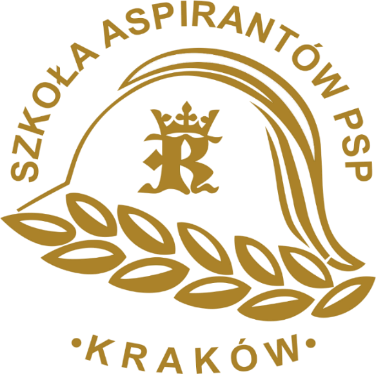 Kraków, dnia  13.12.2019.WK.I-236.10.4.2019OGŁOSZENIEO ZAPYTANIU OFERTOWYMSzkoła Aspirantów Państwowej Straży Pożarnej, os. Zgody 18, 31-951 Kraków, woj. małopolskie, tel. 12-681-97-00, fax. 12-681-97-09, strona internetowa: www.sapsp.pl, e-mail: szkola@sapsp.pl ogłasza wszczęcie postępowania o zamówienie publiczne.Nazwa nadana zamówieniu: Dostawa konserw mięsnych dla Szkoły Aspirantów Państwowej Straży Pożarnej w Krakowie.Przedmiot zamówienia: Przedmiotem zamówienia jest dostawa konserw mięsnych dla Szkoły Aspirantów Państwowej Straży Pożarnej w Krakowie.Numer sprawy: WK-I.236.10.2019.Oznaczenie przedmiotu zamówienia wg CPV: 15131000-5 Konserwy i przetwory z mięsa.Termin wykonania zamówienia: 5 dni od dnia podpisania umowy.Szczegółowy opis przedmiotu zamówienia zamawiający dołącza do Zapytania ofertowego jako załącznik.Termin składania ofert upływa dnia 18.12.2019 r. o godz. 1200.„Zapytanie ofertowe” można pobrać ze strony internetowej zamawiającego tj.: www.sapsp.pl.